Word 2016 Tausender Trennzeichen für Deutsch Schweiz		1'200.00	90.00         Tabstop Dezimal verwenden, dann ist bei Word 2016 ev. Keine weitere Aktion notwendig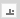 Menuleiste ganz links      [Datei]Im folgenden Fenster zuunterst [Optionen]In den Word-Optionen 	AutoKorrektur-Otionen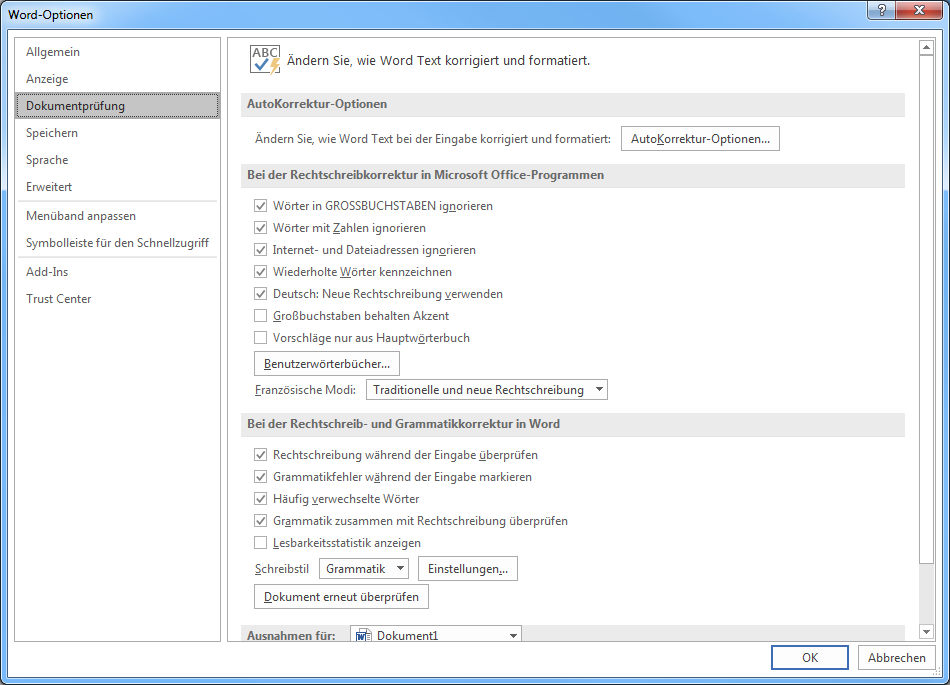 Hackchen entfernen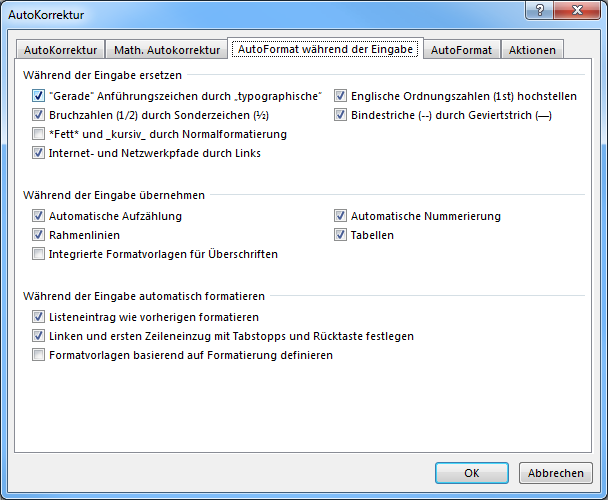 